День воинской славы России.

В целях сохранения исторической памяти поколений о подвиге советского народа в период Великой Отечественной войны 1941-1945 годов в образовательных учреждениях района проведены тематические уроки памяти, в учреждения культуры организованы книжные выставки, посвященные подвигам советских солдат.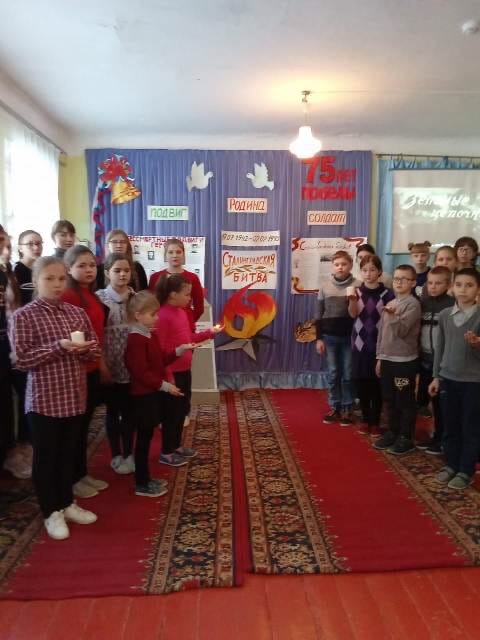 